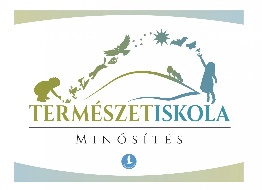 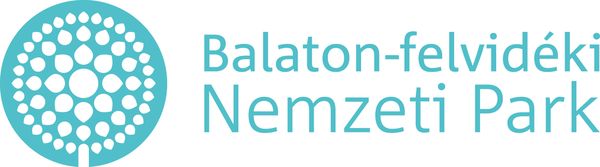 Balaton-felvidéki Nemzeti Park Igazgatóság 8229 Csopak, Kossuth u. 16. Tel: 87/555-260 Fax: 87/555-261 e-mail: bfnp@bfnp.hu1. számú mellékletJelentkezési Lap Természetiskolai ProgramraJelentkező intézmény neve és címe: ……………………………………………………………………………………………………………………………………………………………………………………………………………………………………..……………………………………………………………………………………………………………………………………………….. Kapcsolattartó személy neve: ………………………………………………………………………………………………Telefonszáma: ………………………………………………………………………………………………………………………E-mail címe: .………………………………………………………………………………………………………………………..Számlázási név: …..................................................................................................Cím:.……………………………………………………………………………………………………………………………………….adószám: ………………………………………………………………………………………………………………………………A természetiskolai foglalkozás dátuma és időpontja: …………………………………………………………..Csoportlétszám: ……………………………………………………………………………………………………………………..Korosztály:.............................................................................................................Választott program neve:………………………………………………………………………………………………………..Választott modul(ok) neve:…………………………………………………………………………………………………………………………………………………………………………………………………………………………………………………………………………………………………………………………………………………………………………………………………………Dátum: AláírásP.H.	Balaton-felvidéki Nemzeti Park Igazgatóság 8229 Csopak, Kossuth u. 16. Tel: 87/555-260 Fax: 87/555-261 e-mail: bfnp@bfnp.hu2. számú mellékletFELELŐSSÉGVÁLLALÁSI NYILATKOZATA programvezető neve: ……………………………………………………………………………………………………………………………Időpont: ……………………………………………………………………………………………………………………………………………………Helyszín: ………………………………………………………………………………………………………………………………………………….A résztvevők adatai:Intézmény: …………………………………………………………………………………………………………………………………………………………………………………………………………………………………………………………………………………………………………………Felnőtt létszám: ………………………… Gyermek létszám……………………………………………………………………………………….Csoportkísérők: …………………………………………………………………………………………………………………………………......Tudomásul veszem, hogy a természetiskolai foglalkozáson saját felelősségemre veszek részt. Esetlegesen bekövetkezett baleset miatt a Balaton-felvidéki Nemzeti Park Igazgatóság felé követelést nem támasztok. A gyermekek (0-18 év) testi épségéért, mint kísérő felelek.Dátum: Név: 						Aláírás:NÉVALÁÍRÁS1.2.3.4.5.6.7.8.9.10.11.12.13.14.15.16.17.18.18.20.21.22.23.24.25.